                                                                                                                                             ЗАТВЕРДЖУЮ                              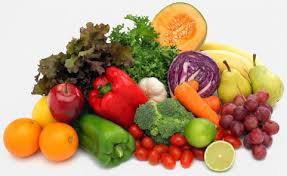                                                                            Директор  школи                         І.М. Павловська                      ГРАФІК    ХАРЧУВАННЯ  в   ШКІЛЬНІЙ    ЇДАЛЬНІ              учнів  загальноосвітньої  школи І-ІІІ ступенів № 2 м. Заліщики                                                       2017 /2018  н.р.№КЛАСПІП класного керівникачасКількість учнівв класіКількість учнів,що харчуютьсяВартістьобіду1.1-АКоцмира Г.Е.1040202010 грн.2.1-БКостів З.П.1040131310 грн.3.2-АПідлесецька Г.П.1040202010 грн.4.2-БВолоцька І.А1040333310 грн.5.3-АКучерко О.В.1150181810 грн.6.3-БГичун Л.П.1150292910 грн.7.4-АГуменюк Л.Я.1150262610 грн.8.4-БГрабар М.А.1150333310 грн.Всього пк192Пільгові категорії 5-11 клас5всього197